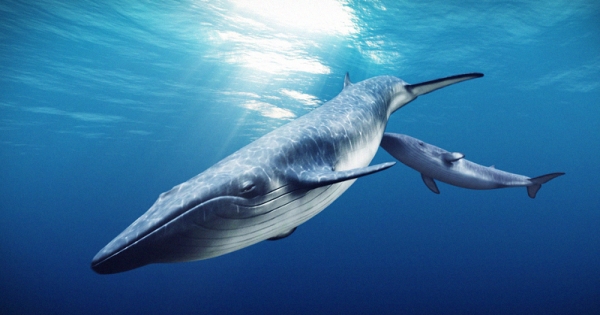 Whales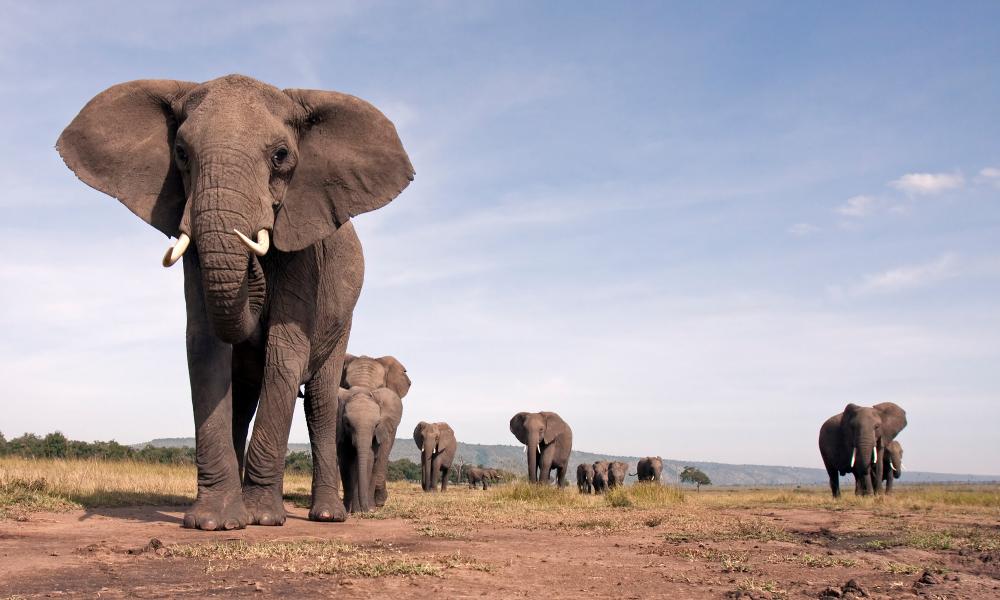 Elephants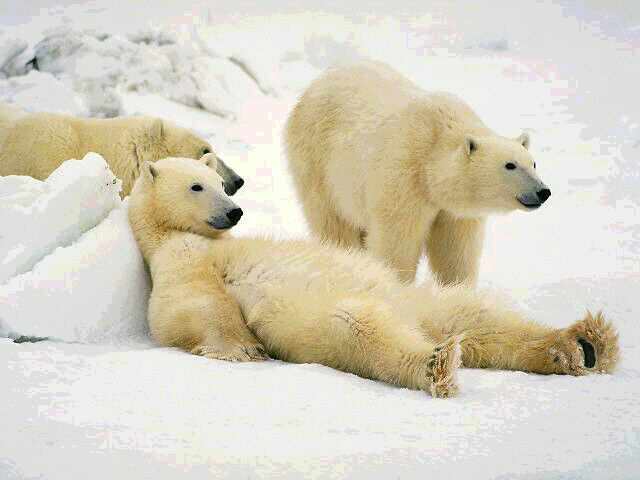 Bears 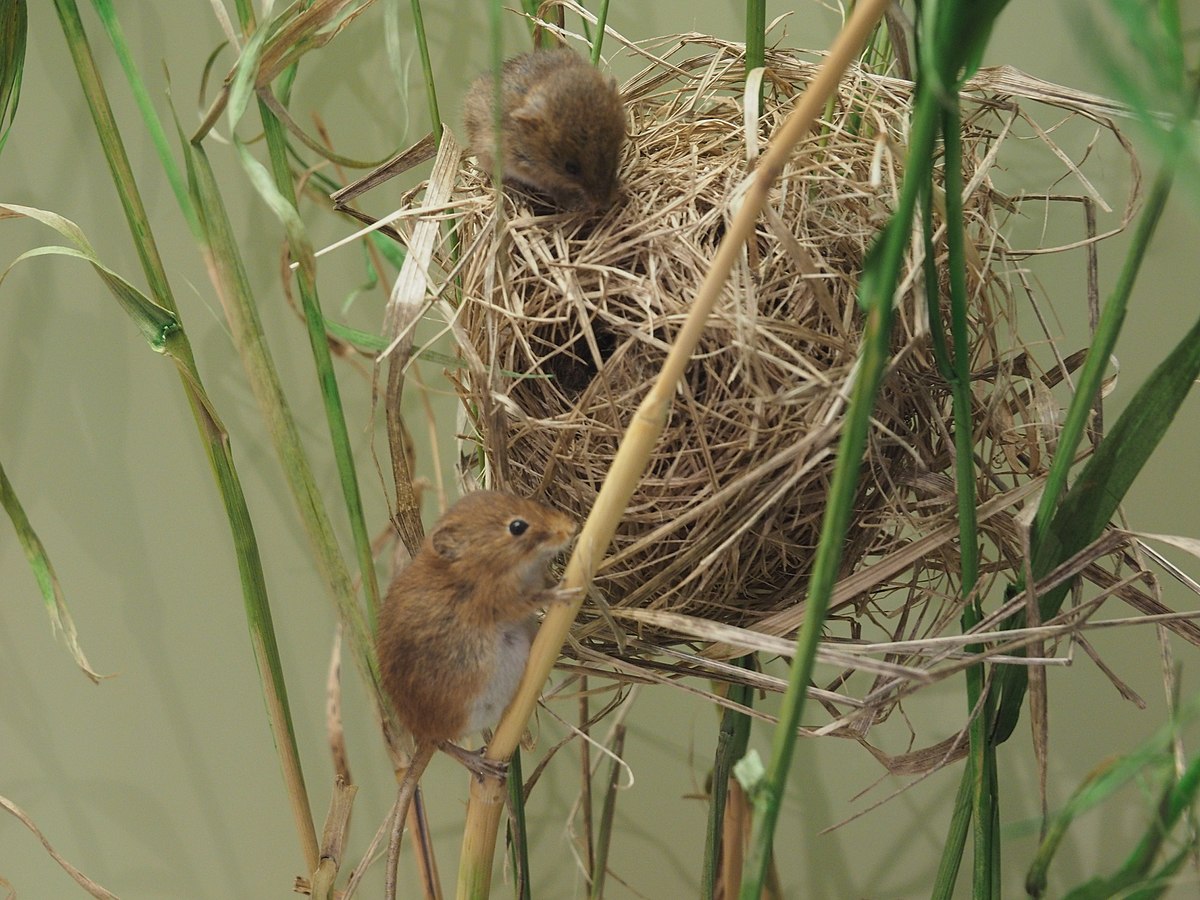 Mice 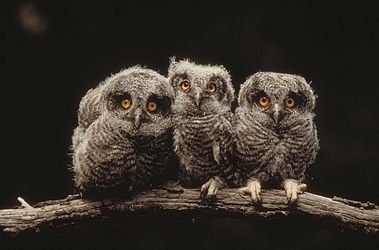 Owls